SEIGHFORD PARISH COUNCIL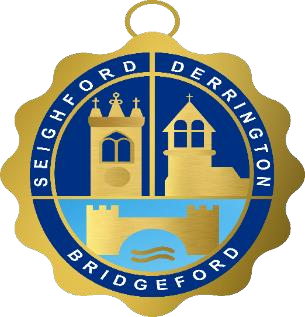 To the members of Seighford Parish Council:You are hereby summoned to attend the Meeting of the Parish Council to be held via a Zoom Online Meeting on Monday 15th February 2021 starting at 7.30pmJoin Zoom Meeting EITHER using Join Zoom Meetinghttps://us02web.zoom.us/j/83140967181?pwd=SS9CWGV6Q3ZOYUJvT3J2bzhETTE4UT09OR in ZOOM app usingMeeting ID: 831 4096 7181Passcode: 410864If you have problems accessing the meeting, please contact the Clerk by email: seighfordparish@yahoo.co.ukThe public and the press are cordially invited to be present but may be excluded from any item the council decides should be treated as confidential.                                                          Issued:   8th February 2021Signed:  Nikola Evans Nikola Evans, Clerk and Responsible Finance OfficerE-mail: seighfordparish@yahoo.co.ukAGENDA1To receive apologies and accept and record any reasons for absences2Declaration of interests To declare any personal, pecuniary or disclosable interests in accordance with the Code of Conduct and any possible contraventions under s 106 of the LGFA 1992To note the receipt of any written requests for dispensation.3Public Open Forum     Maximum time available 10 minutes enabling residents to ask questions or raise issues of concern with each participant limited to three minutes.4Updates from Borough/ County Councillors5Meetings of the Parish Council Confirmation needed of the minutes of the meetings held on 16th Nov ember 2020, 1st December 2020 and 25th January 2021 Matters arising from the minutes not otherwise covered by this agenda.6Planning matters: The following applications have been received since the last meeting:Ref 20/33264/FUL – Aston HallRef 20/33583/ANX – Butterbank House7Dog Fouling in Great BridgefordTo discuss measures to be taken to reduce the incidence of dog fouling8Car Parking in Church Lane and Meadow Lane, DerringtonTo discuss options and progress to date9Derrington’s Children’s Playing FieldTo discuss a request for a new notice board to be erected at the entrance off Church LaneTo report on damage to the boundary fence10Speed Devices in Great BridgefordTo report on the progress made with the third-party insurance claim To approve the conversion of the speed device near Wayside, Eccleshall Road to solar powered11CircularsTo discuss reducing the number of circulars distributed to councillors12Chairman’s reportTo provide an update with reference to the Green, Seighford and the implementation of the S.106 AgreementTo report progress on the grant applications for the Great Bridgeford Playing Field ProjectTo update the Council on the Playing Fields inspection reports and the duty roster13Parish Councillors Report: Councillors to report on issues affecting their wards.14Finance - ClerkTo receive an update on expenditure against the budget for 2020/21To approve accounts for paymentTo approve Bank reconciliation.15To discuss change over from Autela Payrolls Services to in house services - Clerk16To receive update on Seighford Parish Council’s own website - Clerk17Councillor and Clerk Training Schemes:To approve SPCA Councillor Fundamentals training for Cllr Wilkes & Cllr Hayward March 10th 2021 6.30pm to 8.30pm - £25 each 18Next meeting: To agree items for the next meeting and the date of the next meeting18Meeting Close